Lernzielkontrolle
der Ausbildung in beruflicher Praxis(Hilfsmittel zum Bildungsbericht gemäss BiVo, Art. 12)Gusstechnologe/in EFZ Fachrichtung techn. ModellbauErklärungen zur Handhabung der Lernzielkontrolle auf Seite 5Obligatorische Praktika gemäss BIVODie Praktikas müssen bis Ende 3 Lehrjahr abgeschlossen sein.Bitte den Praktika Berichte unaufgefordert an den GVS z.H. Kommission B&Q sendenBemerkungen…………………………………………………………………………………………………..…………………………………………………………………………………………………..Erklärungen zur Handhabung der Lernzielkontrolle auf Seite 6Erklärungen zur Handhabung der Lernzielkontrolle:Die Lernzielkontrolle ist ein Hilfsmittel, um den Lernfortschritt der betrieblichen Ausbildung festzuhalten. Sie ergänzt den obligatorischen Bildungsbericht gemäss BiVo, Art. 14.

Hinweis zum Bildungsbericht: Das Schweizerische Dienstleistungszentrum für Berufsbildung, Berufs-, Studien- und Laufbahnberatung SDBB bietet ein Formular für den Bildungsbericht an. Es kann unter folgendem Link bezogen werden: http://lv.dbk.ch/de/index.php
Die Lernzielkontrolle ist auf die Struktur und den Inhalt des Bildungsplans abgestimmt. Zur Vereinfachung sind die Nummern der Leistungsziele aufgeführt.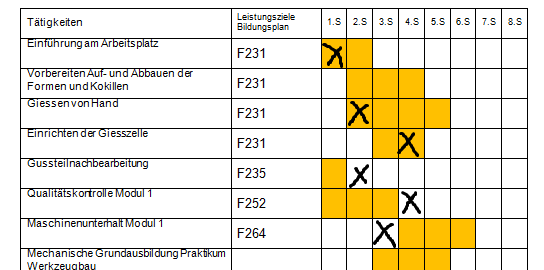 	Der Lernfortschritt kann in der Tabelle durch Markieren des entsprechenden Feldes dokumentiert werden. Die farbig hinterlegten Felder entsprechen den Angaben zur Durchführung und Zielerreichung im Bildungsplan und sind Richtgrössen. Im Beispiel sehen sie, dass einzelne Ziel vorgezogen, oder zurück geschoben wurden.
Die Berufsbildnerin oder der Berufsbildner entscheidet, wer für das Ausfüllen der Lernzielkontrolle verantwortlich ist und wie das Formular während der Lehrzeit aufzubewahren ist. Die Lernzielkontrolle kann z.B. auch durch die lernende Person selber nachgeführt werden.
Die Berufsbildnerin oder der Berufsbildner bespricht die Lernzielkontrolle nach jedem Semester mit der lernenden Person. Beide bestätigen das Semestergespräch mit Unterschrift auf der ersten Seite der Lernkontrolle.FirmenlogoAdresse LehrbetriebLernende Person:Name:Lernende Person:Vorname:Lernende Person:Lehrvertrag:von / bis:Lehrvertrag:Abteilung:Lehrvertrag:Berufsbildner:Name:Semesterbesprechungen:Semesterbesprechungen:DatumVisum
Berufsbildner/inVisum
Lernende/rFührung einer Lerndokumentation1. Lehrjahr1. Semesterja      nein 1. Lehrjahr2. Semesterja      nein 2. Lehrjahr3. Semesterja      nein 2. Lehrjahr4. Semesterja      nein 3. Lehrjahr5. Semesterja      nein 3. Lehrjahr6. Semesterja      nein 4. Lehrjahr7. Semesterja      nein 4. Lehrjahr8. Semesterja      nein Praktika Betrieb von bisUnterschriftGiessen DauerformenGiessen verlorene FormenTätigkeitenLeistungsziele Bildungsplan1.S2.S3.S4.S5.S6.S7.S8.SEinführung am ArbeitsplatzArbeitssicherheitF223Grundausbildung HandarbeitenF223OberflächentechnikF223SpantechnikF223Verbindungstechnik (Klebetechnik undandere Verbindungen)F223Kunststoff vergiessen und laminierenF223Bearbeitungsmaschinen (Sägeblätter undSchleifkörper wechseln)F223Verfahren (Sägen, Bohren Schleifen)F223Qualitätskontrolle Oberflächengüte, Masskontrolle Modul 1F251Maschinenunterhalt Modul 1F262Praktikum Sandguss2.4Konventionelle maschinelle Fertigung Drehen und FräsenF224Kennen lernen der Fabrikationsunterlagen Dauermodelle, Verlorene Modelle, Generative VerfahrenF121Modelleinrichtung herstellenModell- ÜbernahmenF221CAM-Anwendung Modul 1CNC Maschine Bedienung / EinrichtenF225Praktikum DauerformenAVORSelbstständiges festlegen des Produktionsverfahrens aufgrund der Auftragsanalyse.F121TätigkeitenLeistungsziele Bildungsplan1.S2.S3.S4.S5.S6.S7.S8.SSelbstständiges festlegen der Modellausführung aufgrund der Auftragsanalyse.F141Qualitätssicherung Modul 2F251Informatik Modul 2 CAD-ProgrammierungF261Praktikum Generative Verfahren (3)F221Praktikum Verlorene Modelle (2)F221Selbstständiges Planen, herstellen und Prüfen einer Modelleinrichtung -	Vorbereitungsarbeiten:-	Zeichnung studieren-	Produktionsplanungsunterlagen studieren-	Aufriss machen-	Materialliste erstellen-	Grundkörper herstellen-	Modellkontur erzeugen-	Oberflächenfinish erzeugen-	Modelle auf Platten montieren-	Herstellung des GiesssystemsF221Engineering ArbeitsvorbereitungF121Mithilfe bei der Auslegung einer neuen ModelleinrichtungF121Mithilfe beim Festlegen von Angusskanal, Anschnitt, Speisern und EntlüftungenF122Prüfungs-VorbereitungF263MethodenkompetenzenSozial- und Selbstkompetenzen1. Arbeitstechniken1. Eigenverantwortung2. Prozessorientiertes Handeln2. Lebenslanges Lernen3. Informations- und Kommunikationstechniken3. Kommunikationsfähigkeit4. Lernstrategien4. Konfliktfähigkeit5. Kreativitätstechniken5. Teamfähigkeit6. Beratungsmethoden6. Umgangsformen7. Ökologisches Verhalten7. Belastbarkeit1. Lehrjahr1. Lehrjahr1. Lehrjahr1. Lehrjahr1. Lehrjahr1. Lehrjahr1. Lehrjahr1. Lehrjahr2. Lehrjahr2. Lehrjahr2. Lehrjahr2. Lehrjahr2. Lehrjahr2. Lehrjahr2. Lehrjahr2. Lehrjahr1. Sem.1. Sem.1. Sem.1. Sem.2. Sem.2. Sem.2. Sem.2. Sem.3. Sem.3. Sem.3. Sem.3. Sem.4. Sem.4. Sem.4. Sem.4. Sem.übertroffenerfülltknapp erfülltnicht erfülltübertroffenerfülltknapp erfülltnicht erfülltübertroffenerfülltknapp erfülltnicht erfülltübertroffenerfülltknapp erfülltnicht erfülltMethodenkompetenzenSozialkompetenzenBemerkungen zur Bewertung3. Lehrjahr3. Lehrjahr3. Lehrjahr3. Lehrjahr3. Lehrjahr3. Lehrjahr3. Lehrjahr3. Lehrjahr4. Lehrjahr4. Lehrjahr4. Lehrjahr4. Lehrjahr4. Lehrjahr4. Lehrjahr4. Lehrjahr4. Lehrjahr5. Sem.5. Sem.5. Sem.5. Sem.6. Sem.6. Sem.6. Sem.6. Sem.7. Sem.7. Sem.7. Sem.7. Sem.8. Sem.8. Sem.8. Sem.8. Sem.übertroffenerfülltknapp erfülltnicht erfülltübertroffenerfülltknapp erfülltnicht erfülltübertroffenerfülltknapp erfülltnicht erfülltübertroffenerfülltknapp erfülltnicht erfülltMethodenkompetenzenSozialkompetenzenBemerkungen zur Bewertung